TEMAKVELDER 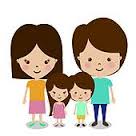 	For foreldre-til barn og ungdom med nedsatt funksjonsevne.Temakveldene vil holdes på HABU: Langflåtveien 5. klokken 19-21.Det vil være aktuelle forelesere og mulighet for spørsmål diskusjon.Høsten 2017:Tirsdag  03.10: Overgang fra barnehage til skoleTirsdag 07.11: Overgang til videregående skole.Våren 2018:Tirsdag 31.01 RettigheterTirsdag 07.03 Gryende problematferdFor spørsmål og påmelding kontakt: Mariann Haugland 51514756 mnua@sus.no